Все это будет способствовать развитию тактильных ощущений, мелкой моторики, моторики рук.Прочитайте сказку «Рукавичка»и рассмотрите иллюстрации в книге.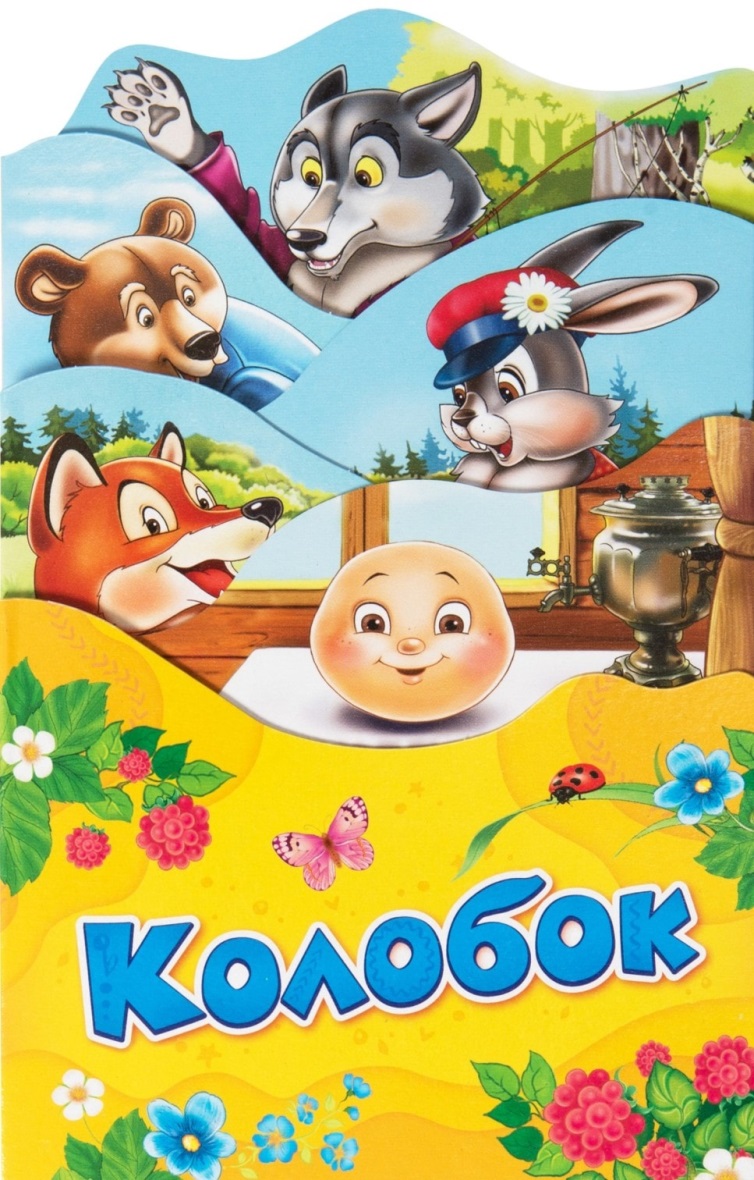 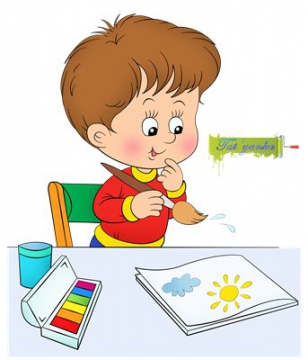 Наш адрес: 150064, г.ЯрославльЛенинградский проспект, здание 58аТелефон: 8(4852)28-86-10, 8(4852)28-86-11Адрес сайта: https://detsad111.edu.yar.ru/E-mail: yardou111@yandex.ruМуниципальное дошкольное образовательное учреждение«Детский сад № 111»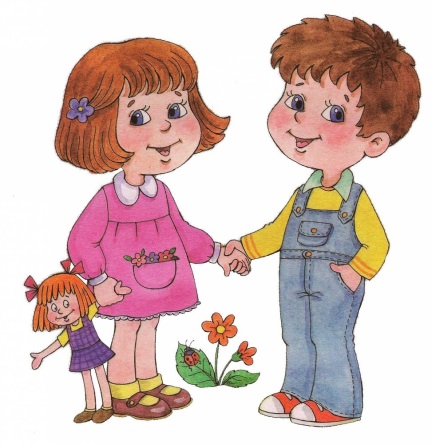 Консультационный пункт«Путешествие колобка»                 Февраль, 2021 годСделайте ребенку настольный или пальчиковый театр по сказке «Колобок» и снова расскажите сказку. Попросите ребенка помочь рассказать вам сказку (договорить знакомые слова сказки или песенки)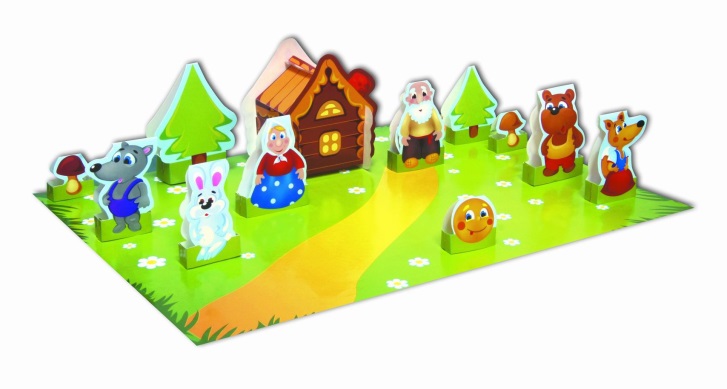 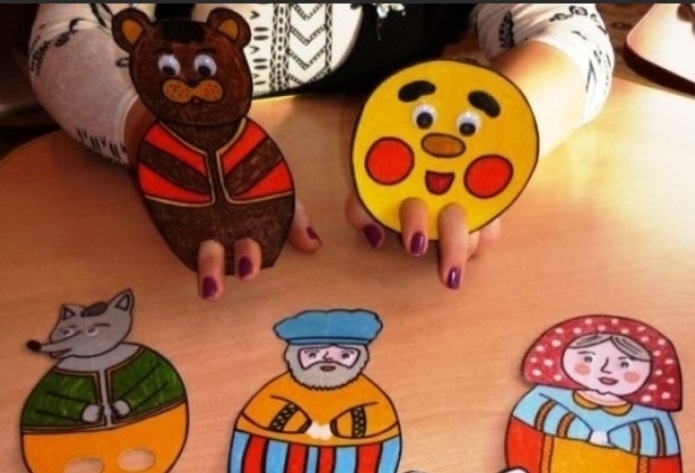 Постройте домик доля колобка из строительного материала.(Способствует развитию зрительно – моторной координации).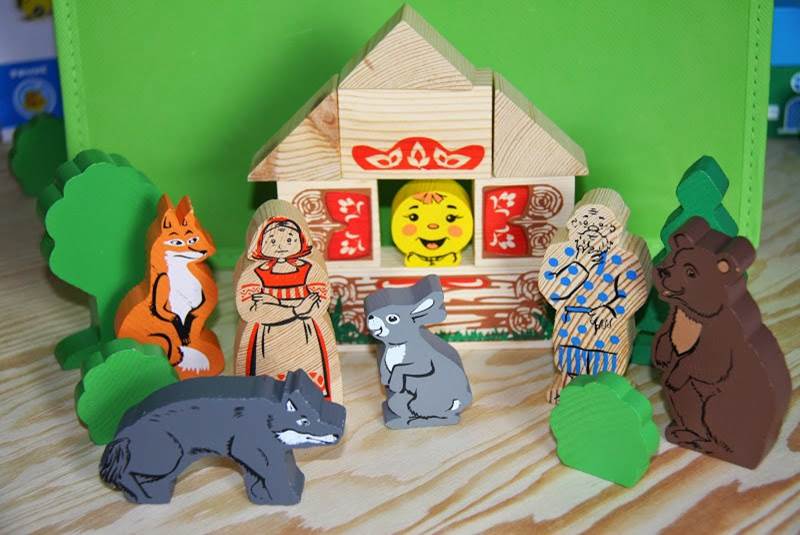 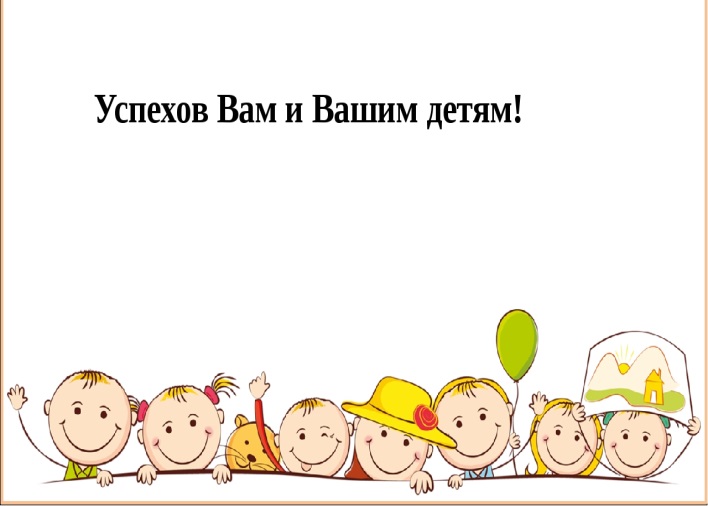         Вместе с ребенком     нарисуйте колобка на          подносе с манной крупой или      рисунок гуашью и пшеном.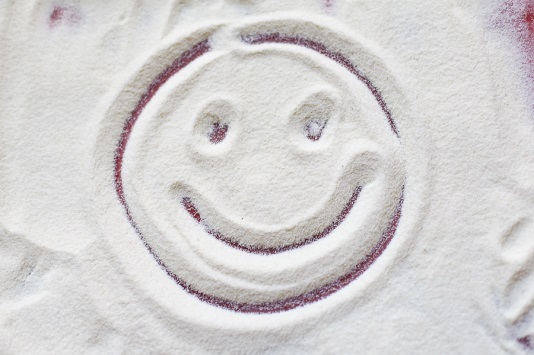 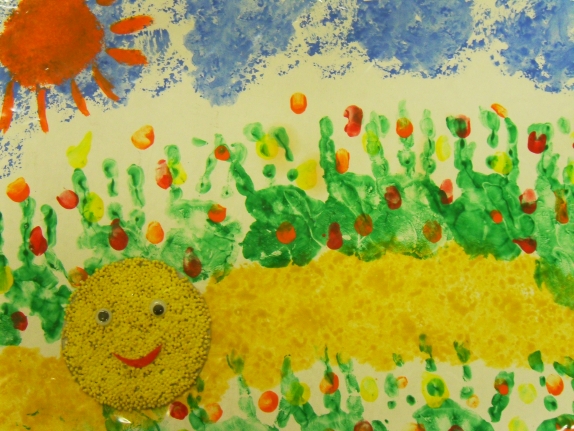 